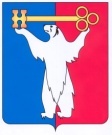 АДМИНИСТРАЦИЯ ГОРОДА НОРИЛЬСКАКРАСНОЯРСКОГО КРАЯРАСПОРЯЖЕНИЕ01.02.2023	г.Норильск	№ 739Об отказе в предоставлении разрешения на условно разрешенный вид использования земельного участка	Рассмотрев заявление Акимова Виктора Викторовича о предоставлении разрешения на условно разрешенный вид использования земельного участка с условным кадастровым номером 24:55:0402018:ЗУ «размещение гаражей для собственных нужд», расположенного по адресу: Российская Федерация, Красноярский край, городской округ город Норильск, город Норильск, территория «Гаражно-строительный кооператив № 226», земельный участок № 13, на основании пункта 5 подраздела 3.3 раздела 3 Главы 1 Части I Правил землепользования и застройки муниципального образования город Норильск, утвержденных решением Норильского городского Совета депутатов от 10.11.2009 № 22-533, пунктом 3.5.2 Административного регламента предоставления муниципальной услуги по предоставлению разрешения на условно разрешенный вид использования земельного участка и объекта капитального строительства, утвержденного постановлением Администрации города Норильска от 24.07.2012 № 234, учитывая, что для территориальной зоны производственных объектов IV - V классов вредности (П-3), применительно к которой запрашивается разрешение, условно разрешенный вид использования земельного участка или объекта капитального строительства «размещение гаражей для собственных нужд» не установлен градостроительным регламентом,1.	Отказать в предоставлении разрешения на условно разрешенный вид использования земельного участка с условным кадастровым номером 24:55:0402018:ЗУ «размещение гаражей для собственных нужд», расположенного в территориальной зоне производственных объектов IV - V классов вредности  (П-3) по адресу: Российская Федерация, Красноярский край, городской округ город Норильск, город Норильск, территория «Гаражно-строительный кооператив № 226», земельный участок № 13.2.	Управлению по градостроительству и землепользованию Администрации города Норильска направить копию настоящего распоряжения в адрес Акимова Виктора Викторовича в установленный срок.3. 	Опубликовать настоящее распоряжение в газете «Заполярная правда» и разместить его на официальном сайте муниципального образования город Норильск.4.	Контроль исполнения пункта 2 настоящего распоряжения возложить на заместителя Главы города Норильска по земельно-имущественным отношениям и развитию предпринимательства.Глава города Норильска	                                                                                 Д.В. Карасев